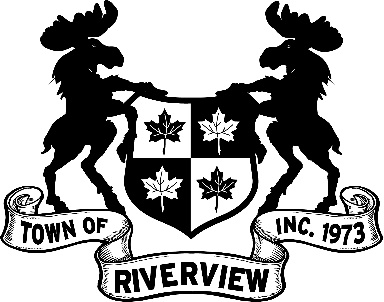 BY-LAW A BY-LAW RELATING TO THE DIVISION OF THE MUNICIPALITY OF THE TOWN OF RIVERVIEW INTO WARDS FOR ELECTION PURPOSES, FIXING THE BOUNDARIES OF THE SAID WARDS; AND ESTABLISHING THE COMPOSITION OF COUNCIL AND THE DIVISION OF REPRESENTATION BE IT ENACTED by the Town Council of the Town of Riverview, under the authority vested in it by the Local Governance Act, 2017, c 18 as follows:WARDSThe Town shall be divided into four (4) wards, which shall be numbered consecutively, east to west, from one (1) to four (4) inclusive.Ward I shall be bounded as follows:Beginning at a point where the northerly prolongation of the center line of Gunningsville Boulevard meets the southerly shore or bank of the Petitcodiac River.Thence in an easterly direction down-river following the southern bank or shore of the Petitcodiac River until Mill Creek is reached.Thence in a westerly direction following the various courses of the north bank or shore of Mill Creek until the south boundary of the Town of Riverview is reached.Thence generally westerly following the Town of Riverview southerly boundary until the north east corner of lands belonging to Cross Creek Mini Home Park and Sales Ltd. is reached.Thence generally northerly along a straight line to a point where the most westerly side line of lands belonging to Clayton Development intersects at the southerly side of Gunningsville Boulevard.Thence northerly along the center line of Gunningsville Boulevard until the southern shore or bank of the Petitcodiac River is reached, the place of beginning.Ward II shall be bounded as follows:Beginning at a point where the northerly prolongation of the center line of Gunningsville Boulevard meets the southerly shore or bank of the Petitcodiac River.Thence generally in a southerly direction following the prolongation of the center side line of Gunningsville Boulevard along a line until the southeast corner of land belonging to Cross Creek Mini Home Park and Sale Ltd. is reached.Thence generally southerly along a line until the southeast corner of land belonging to Cross Creek Mini Home Park and Sales Ltd. is reached.Thence generally following the boundary of the Cross Creek Mini Home Park and Sales Ltd. until the southerly prolongation of the center line of Pine Glen Road is reached.Thence in a northerly direction following the southerly prolongation of the center line of Pine Glen Road until the northeasterly corner of land (PID #637686) owned by Greater Moncton Developments Ltd. is reached.Thence in a westerly direction along the northern boundary of said lands owned by Greater Moncton Developments Ltd. until the southerly prolongation of the center line of Findlay Boulevard is reached.Thence in a northerly direction following the center line of Findlay Boulevard and the Moncton-Riverview Causeway until the southern shore or bank of the Petitcodiac River is reached.Thence in an easterly direction following the southern shore or bank of the Petitcodiac River until the northerly prolongation of the center line of Gunningsville Boulevard meets the southerly shore or bank of the Petitcodiac River, the place of beginning.Ward III shall be bounded as follows:Beginning at the point of intersection of the center line of Findlay Boulevard and the center line of Whitepine Road.Thence westerly along the center line of Whitepine Road to meet the center line of Trites Road.Thence northerly along the center line of Trites Road to Waterfall Drive.Thence westerly along the center line of Waterfall Drive to meet the center line of Canusa Drive.Thence generally westerly along the center line of Canusa Drive to meet the prolongation of the westerly side line of Lot 71-145 (Civic No. 71 Canusa Drive).Thence southerly along the westerly side line of lot 71-145 to meet Gray’s Brook.Thence following Gray’s Brook down-stream in a westerly direction to meet the southern bank or shore of the Petitcodiac River.Thence in an easterly direction down-river along the southern bank or shore of the Petitcodiac River to meet the center line of the Moncton-Riverview Causeway.Thence southerly along the center line of the Moncton-Riverview Causeway and Findlay Boulevard until the center line of Whitepine Road is reached, the place of beginning.Ward IV shall be bounded as follows:Beginning at the point of intersection of the center line of Findlay Boulevard and the center line of Whitepine Road.Thence westerly along the center line of Whitepine Road to meet the center line of Trites Road.Thence northerly along the center line of Trites Road to Waterfall Drive.Thence westerly along the center line of Waterfall Drive to meet the center line of Canusa Drive.Thence generally westerly along the center line of Canusa Drive to meet the prolongation of the westerly side line of Lot 71-145 (Civic No. 71 Canusa Drive).Thence southerly along the westerly side line of lot 71-145 to meet Gray’s Brook.Thence following Gray’s Brook down-stream in a westerly direction to meet the southern bank of the Petitcodiac River.Thence in a westerly direction up-river along the southern shore or bank of the Petitcodiac River until the westerly boundary of the Town of Riverview is reached.Thence southerly following the various courses of the Town of Riverview west boundary until the southerly boundary of the Town of Riverview is reached.Thence easterly following the various courses of the Town of Riverview south boundary until the southerly prolongation of the center line of Findlay Boulevard is reached.Thence northerly along the prolongation of the center line of Findlay Boulevard until the point of intersection of the center line of Whitepine Road and the center line of Findlay Boulevard is reached, the place of beginning.The boundaries of Wards shall be as shown on a plan hereto annexed marked “Schedule A” and made a part hereof.COMPOSITION OF COUNCIL AND THE DIVISION OF REPRESENTATIONThe composition of Council of the Municipality of the Town of Riverview shall be one (1) Mayor and seven (7) Councillors.The Division of Municipal Legislative representation shall be as follows:a)	One (1) Councillor for each of Wards I, II, III and IV to be nominated and elected by ward;b)	Three (3) Councillors to be nominated at large and elected at large;c)	One (1) Mayor to be nominated at large and elected at large.By-law 100-20, any subsequent amendments and any previous by-laws of the Town of Riverview respecting Division into Wards, are hereby repealed._______________________________			________________________________MAYOR					TOWN CLERKAnn Seamans					Annette Crummey	First Reading:	Second Reading:Third Reading: